В целях оказания помощи обучающимся, их законным представителям и иным заинтересованным лицам в получении информации об организации итоговой аттестации по завершении обучения и воспитания на II и III ступенях общего среднего образования с 10 мая по 9 июня 2023 года организована работа «горячей линии»: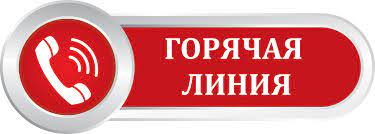 в учреждении образования по телефону   8 01772 60428в управлении по образованию, спорту и туризму Воложинского райисполкома:по телефону   8 01772 55693